            REPUBLIKA HRVATSKAVUKOVARSKO-SRIJEMSKA ŽUPANIJA           OPĆINA BABINA GREDA                OPĆINSKO VIJEĆEKLASA: 041-01/21-01/9URBROJ: 2212/02-01/21-01-1Babina Greda, 21. prosinca 2021. godine              Na temelju članka 18. Statuta Općine  Babina Greda („Službeni vjesnik Vukovarsko-srijemske županije“ br. 11/09, 04/13,03/14, 01/18,13/18,27/18-pročišćeni tekst, 21A/19, 03/20 i 04/21) i članka 45. Poslovnika o radu Općinskog vijeća („Sl. vjesnik Vukovarsko-srijemske županije“ br. 16/09, 01/18 i 04/21), Općinsko vijeće Općine  Babina Greda na  07. sjednici održanoj dana 21. prosinca 2021. godine,  donosiO D  L  U  K  UI.               Usvaja se Izvješće Državnog ureda za reviziju o obavljenoj reviziji učinkovitosti upravljanja komunalnom infrastrukturom u jedinicama lokalne samouprave na području Vukovarsko - srijemske županije za 2019. i 2020. godinu .II.              Ova Odluka se objavljuje u „Službenom vjesniku“ Vukovarsko-srijemske županije.                                                                                             Predsjednik 
                                                                                         Općinskog vijeća
                                                                                           Tomo Đaković                                                                                 _______________________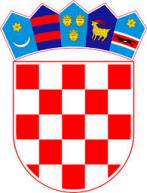 